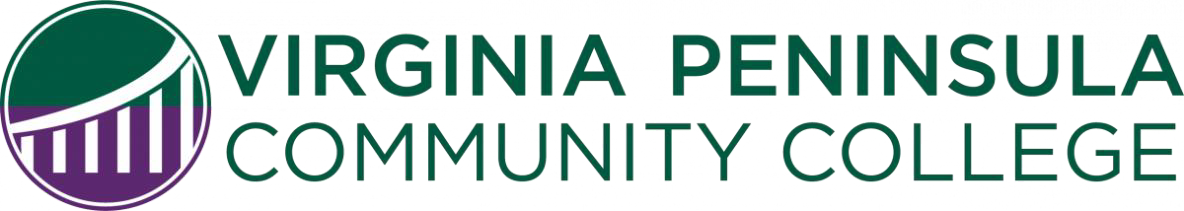 October 7, 2023TO: First Level Nursing StudentsFROM: Nursing Program SUBJECT: Hepatitis B VaccineI VACCINE INFORMATION STATEMENTHepatitis B vaccine can prevent hepatitis B and its consequences, including liver cancer and cirrhosis.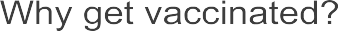 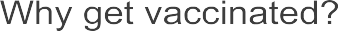 Hepatitis B is a serious disease that affects the liver. Itis caused b) the hepatitis B virus. Hepatitis B can cause mild illness lasting a few weeks. or it can lead to a serious. lifelong illness.Hepatitis B virus infection can be either acute or chronic.Acute hepatitis B virus infection is a short-term illness that occurs within the first 6 months after someone is exposed to the hepatitis B virus. This can lead to:fever. fatigue, loss of appetite, nausea. and/or vomiting.jaundice (yellow skin ore) es. dark urine, clay-colored bowel movements)pain in muscles, joints. and stomachChronic hepatitis B virus infection is a long-term illness that occurs when the hepatitis B virus remains in a person’s body. Most people who go on to develop chronic hepatitis B do not have symptoms. but it is still very serious and can lead to:liver damage (cirrhosis)liver cancerdeathChronically infected people can spread hepatitis B virus to others. even if they do not feel or look sick themselves. Up to 1.4 million people in the United States ma) have chronic hepatitis B infection. About 90% of infants who get hepatitis B become chronically infected and about I out of 4 of them dies.Hepatitis B is spread when blood, semen, or other body fluid infected with the Hepatitis B virus enters the body of a person who is not infected. People can become infected with the virus through:Birth (a baby whose mother is infected can be infected at or after birth)Sharing items such as razors or toothbrushes with an infected personContact with the blood or open sores of an infected person.Sex with an infected partnerSharing needles. Syringes, or other drug-injection equipmentExposure to blood from needlesticks or other sharp instrumentsEach year about 2.000 people in the United States die from hepatitis B-related liver disease.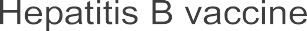 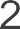 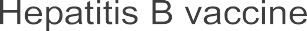 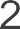 Hepatitis B vaccine is made from pans of the hepatitis B virus. It cannot cause hepatitis B infection. The vaccine is usually given as 3 or -4 shots over a 6-month period.Infants should get their first dose of hepatitis B vaccine at birth and will usually complete the series at 6 months of age.All children and adolescents) younger than 19 years of age who have not yet gotten the vaccine should also be vaccinated.Hepatitis B vaccine is recommended for unvaccinated adults who are at risk for hepatitis B virus infection. including:People whose sex panners have hepatitis BSexually active persons who are not in a long-term monogamous relationshipPersons seeking evaluation or treatment for a sexually transmitted disease.Men who have sexual contact with other menPeople who share needles, syringes. or other drug• injection equipmentPeople who have household contact with someone infected with the hepatitis B virus.Health care and public safety workers at risk for exposure to blood or bod) fluids.Residents and staff of facilities for developmentally disabled personsPersons in correctional facilities.Victims of sexual assault or abuseTravelers to regions with increased rates of hepatitis BPeople with chronic liver disease. kidney disease. HIV infection, or diabetesAnyone who wants to be protected from hepatitis BThere are no known risks to getting hepatitis 8 vaccine at the same time as other vaccines.-Tell the person who 1s giving the vaccine:If the person getting the vaccine has any se\Cre, life• threatening allergies.If you ever had a life-threatening allergic reaction aftera dose of hepatitis B vaccine. or have a se\ere allergy to an) part of this vaccine.  You may be advised not to get vaccinated. Ask your health care provider if you want information about vaccine componentsIf the person getting the \'vaccine is not feeling well. If you have a mild illness. such as a cold, you can probably) get the vaccine today. If you are moderately or severely ill you should probably wait until you recover. Your doctor can advise you.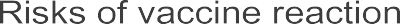 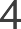 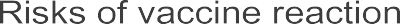 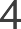 With any medicine. including vaccines. There is a chance of side effects. These are usually) mild and go away on their own but serious reactions a.-e also possible.Most people who get hepatitis B vaccine do not have an) problems with it.Minor problems following hepatitis B vaccine include:soreness where the shot was given.Temperature of 99° F higherIf these problems occur, they usually) begin soon after the shot and last 1 or 2 days.Your doctor can tell you more about these reactions.Other problems that could happen after this vaccine:People sometimes faint after a medical procedure. including vaccination. Sitting or lying down for about 15 minutes can help prevent fainting and injuries caused by a fall. Tell your provider if you feel dizzy or have vision changes or ringing in the ears.Some people get shoulder pain that can be more severe and longer lasting than the more routine soreness that can follow injections. This happens very rarely.Any medication can cause a severe allergic reaction. Such reactions from a vaccine are very rare. estimated at about I in a million doses. and would happen within a few minutes to a few hours after the vaccination.As with any medicine. there is a very remote chance of a vaccine causing a serious injury or death.What should I look for?Look for anything that concerns you. such as signsOf a severe allergic reaction. VCI) high fever or unusual behavior.Signs of a severe allergic reaction can include hives, swelling of the face and throat, difficulty breathing. a fast heartbeat. dizziness. And weakness. These would start a few minutes to a few hours after the vaccination.What should I do?If you think it is a severe allergic reaction or other emergency that can't wait, call 9-1-1 or get to the nearest hospital. Otherwise, call your clinic.Afterward, the reaction should be reported to the Vaccine Adverse Event Reporting System (VAERS). Your doctor should file this report, or you can do it yourself through the VAERS web site at www.vears..hhs.gov or by calling 1-800-822-7967.VAERS does not give medical advice.The National Vaccine Injury Compensation Program(VICP) is a federal program that was created to compensate people who may have been injured by certain vaccines.Persons who believe the) may have been injured by a vaccine can learn about the program and about filing a claim by calling l-800-338-2382 or visiting the VICP website at www.hrsa.gov/vaccinecompensation. There is a time limit to file a claim for compensation,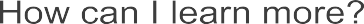 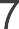 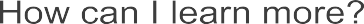 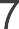 Ask your healthcare provider. He or she can give you the vaccine package insert or suggest other sources of information.Call your local or state health department.Contact the Centers for Disease Control and Prevention (CDC):- Call l-800-232-4636 (1-800-CDC-INFO) or- Visit CDC's website at www.cdc.gov/vaccinesThe safety of vaccines is always being monitored. For more information, visit: ww\\.cdc.gov/vaccincsafety/ Vaccine Information StatementHepatitis B Vaccine1 1,20,201s I42 U.S.C. § 300aa-26Office Use On'yIn December 199 l, the Occupational Safety and Health Administration (OSHA) issued a finalstandard regarding occupational exposure to blood-borne pathogens, including the Hepatitis Bvirus. Employers are now mandated to provide protection for those employees who faceexposure to blood-borne pathogens. This includes virtually all health care employees. Asstudent nurses, you are not covered by this mandate; however, health care facilities are heavilyutilized as clinical laboratory settings. The possibility of exposure to blood-borne pathogens isquite likely due to the type of activities involved in client care.It is a program requirement that students be vaccinated against the Hepatitis B virus or sign thedeclination to be vaccinated on the immunization form. Immunizations can be obtained througha private physician or the local health department. The cost for the three-injection series isapproximately $100 if obtained through the local health department. Military dependents shouldcheck with the base immunization clinic regarding the Hepatitis B vaccine. The nursing studentimmunization form and supporting documentation will become a part of your student record inthe nursing program.A Hepatitis B Fact Sheet from the Centers for Disease Control & Prevention (CDC) andinformation about the vaccine is included for your review.